ELDER PROTECTIVE SERVICES (EPS)The Elder Protective Services program (EPS) receives and investigates reports of abandonment, abuse, financial exploitation, isolation, and neglect (including self-neglect). Interventions through preventative measures are taken to prevent abuse of elders. Availability of necessary services and resources are essential for elders at risk.  EPS develops outreach strategies to educate seniors and their caregivers about elder abuse.  EPS works with law enforcement and other agencies, in order to increase EPS visibility and advocate effectively for EPS clients.  Persons age 60 and older who are at risk of abandonment, abuse, exploitation, isolation, neglect, and/or self-neglect.Age 60 or olderInvestigations commence within 3 working days of being reported. EPS utilizes licensed social workers to investigate reports of elder abuse and provide interventions. Refer crimes to law enforcement for investigation and possible prosecution.EPS implements any necessary service that will remove older victims from risk of abandonment, abuse, neglect, exploitation or isolation, including services that require client agreement, a court order, other actions under the cover of law.  Services may be state funded or community resources. Some of the services needed to alleviate or remedy an abusive situation include: Homemaker services which provide short term, intermittent housekeeping and shopping; Mental Capacity Evaluations to determine mental capacity and the need for guardianship; and Temporary Assistance for Displaced Seniors (TADS) when clients require temporary emergency placement until alternate housing arrangements can be established.The program develops strategies to educate seniors and caregivers about elder abuse and neglect.  Any person may report an incident of elder abuse if they have reasonable cause to believe that an individual has been abandoned, abused, neglected, exploited, or isolated. All information received as a result of a report is confidential.To report suspected elder abandonment, abuse, neglect, exploitation, and/or isolation, or for additional information on EPS, please call: Las Vegas - (702) 486-6930; Statewide - (888) 729-0571 Last Updated: 4/1/16 CE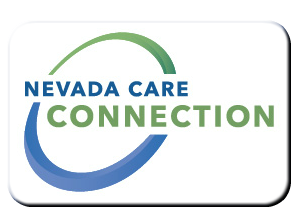 PurposeTarget PopulationEligibilityServicesProgram Policies and ProceduresHow to ApplyFor InformationFor InformationIf an older person is in immediate danger, please contact local police or emergency medical service.  For other information, please call:If an older person is in immediate danger, please contact local police or emergency medical service.  For other information, please call:Carson City Office(775) 687-4210Las Vegas Office(702) 486-3545Elko Office(775) 738-1966Reno Office(775) 687-0800WebsiteWebsitehttp://adsd.nv.gov/Programs/Seniors/EPS/EPS_Prog/ 